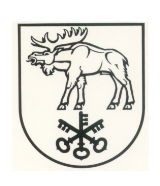 LAZDIJŲ RAJONO SAVIVALDYBĖS TARYBASPRENDIMASDĖL LAZDIJŲ RAJONO SAVIVALDYBĖS TARYBOS 2014 M. LIEPOS 25 D. SPRENDIMO NR. 5TS-1224 ,,DĖL VIEŠOSIOS ĮSTAIGOS LAZDIJŲ SOCIALINIŲ PASLAUGŲ CENTRO ETATŲ” PAKEITIMO2017 m. vasario 7 d. Nr. 34-789  LazdijaiVadovaudamasi Lietuvos Respublikos vietos savivaldos įstatymo 18 straipsnio 1 dalimi ir atsižvelgdama į viešosios įstaigos Lazdijų socialinių paslaugų centro 2017-01-16 raštą Nr. S-15 „Dėl maksimalaus etatų skaičiaus padidinimo“, Lazdijų rajono savivaldybės taryba nusprendžia:1. Pakeisti Lazdijų rajono savivaldybės tarybos 2014 m. liepos 25 d. sprendimo Nr. 5TS-1224 ,,Dėl viešosios įstaigos Lazdijų socialinių paslaugų centro etatų“ 1 punktą ir jį išdėstyti taip:,,1. Patvirtinti viešosios įstaigos Lazdijų socialinių paslaugų centro didžiausią leistiną pareigybių skaičių :1.1. iki 2019 m. birželio 21 d. – 78,5;1.2. nuo 2019 m. birželio 22 d. – 62,5.“.2. Pripažinti netekusiu galios Lazdijų rajono savivaldybės tarybos 2016 m. vasario 19 d. sprendimą Nr. 5TS-335 „Dėl Lazdijų rajono savivaldybės tarybos 2014 m. liepos 25 d. sprendimo Nr. 5TS-1224 „Dėl viešosios įstaigos Lazdijų socialinių paslaugų centro etatų“ pakeitimo“.3. Nustatyti, kad šis sprendimas gali būti skundžiamas Lietuvos Respublikos administracinių bylų teisenos įstatymo nustatyta tvarka ir terminais.Savivaldybės meras					                      		                              ParengėLaima Markevičienė2017-02-02LAZDIJŲ RAJONO SAVIVALDYBĖS TARYBOS SPRENDIMO„DĖL LAZDIJŲ RAJONO SAVIVALDYBĖS TARYBOS 2014 M. LIEPOS 25 D. SPRENDIMO NR. 5TS-1224 ,,DĖL VIEŠOSIOS ĮSTAIGOS LAZDIJŲ SOCIALINIŲ PASLAUGŲ CENTRO ETATŲ” PAKEITIMO“ PROJEKTOAIŠKINAMASIS RAŠTAS2017-02-02LazdijaiLazdijų rajono savivaldybės tarybos sprendimo „Dėl Lazdijų rajono savivaldybės tarybos 2014 m. liepos 25 d. sprendimo Nr. 5TS-1224 ,,Dėl viešosios įstaigos Lazdijų socialinių paslaugų centro etatų“ pakeitimo“ projektas parengtas vadovaujantis Lietuvos Respublikos vietos savivaldos įstatymo 18 straipsnio 1 dalimi.Šio sprendimo projekto tikslas – padidinti didžiausią leistiną pareigybių skaičių 16 pareigybių – iki 78,5 pareigybės, nes nuo vasario 1 d. pradedamas vykdyti projektas „Integrali pagalba į namus Lazdijų rajono savivaldybėje“. Vykdant šį projektą, bus teikiamos socialinės globos ir slaugos paslaugos asmenims namuose. Šiai veiklai vykdyti bus sudarytos trys mobilios komandos, dirbs 1 slaugytojas, 1 kineziterapeutas/masažuotojas, 6 slaugytojo padėjėjai ir 9 socialinio darbuotojo padėjėjai. Projektas bus vykdomas iki 2019 m. birželio 21 d. Kaip šiuo metu yra sprendžiami projekte aptarti klausimai – iki šiol didžiausias leistinas pareigybių skaičius buvo 62,5 pareigybės.Kokių pozityvių rezultatų laukiama – priėmus šį Lazdijų rajono savivaldybės tarybos sprendimą, viešajai įstaigai Lazdijų socialinių paslaugų centrui bus padidintas didžiausias leistinas pareigybių skaičius.Galimos neigiamos pasekmės priėmus projektą, kokių priemonių reikėtų imtis, kad tokių pasekmių būtų išvengta – priėmus šį Lazdijų rajono savivaldybės tarybos sprendimą, neigiamų pasekmių nenumatoma.Kokie šios srities aktai tebegalioja ir kokius galiojančius aktus būtina pakeisti ar panaikinti, priėmus teikiamą projektą - priėmus šį Lazdijų rajono savivaldybės tarybos sprendimą, galiojančių teisės aktų pakeisti ar panaikinti nereikės.Rengiant projektą gauti specialistų vertinimai ir išvados – dėl sprendimo projekto pastabų ir pasiūlymų negauta.Sprendimo projektą parengė Lazdijų rajono savivaldybės administracijos Finansų skyriaus vyr. specialistė Laima Markevičienė.Finansų skyriaus vyr. specialistė						Laima Markevičienė